Thank you very much for your interest in making a donation to New Leaf Learning.We are delighted to say that New Leaf Learning has now been accepted by HMRC for Gift Aid. This means that we can claim an extra 25% on top of your donation from the Government and you can claim tax relief on your donation in your self-assessment tax return. A win for everyone!To donate:Pay your donation by bank transfer to:New Leaf LearningSort code: 30-99-50Account: 73640160Lloyds BankOrSend a cheque payable to New Leaf Learning to:New Leaf Learning,The Estate Office,Courteenhall,Northampton,NN7 2QD.Print and complete the New Leaf Learning Gift Aid form on the next page, and scan that back to the New Leaf Finance Director: admin@newleafl.com Gift Aid form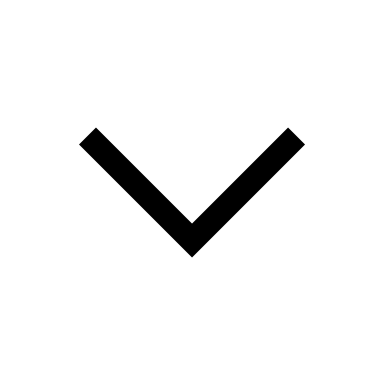 Boost your donation by 25p of Gift Aid for every £1 you donate!Gift Aid is reclaimed by the charity from the tax you pay for the current tax year.Your address is needed to identify you as a current UK taxpayer.Charity Gift Aid Declaration – multiple donationIn order to Gift Aid your donation you must tick the box below:   I want to Gift Aid my donation of £________________  and any donations I make in the future, or have made in the past 4 years to:New Leaf LearningLloyds Bank plcSort Code: 30-99-50Account: 73640160I am a UK taxpayer and understand that if I pay less Income Tax and/or Capital Gains Tax than the amount of Gift Aid claimed on all my donations in that tax year it is my responsibility to pay any difference.Please notify New Leaf Learning if you:want to cancel this declarationchange your name or home addressno longer pay sufficient tax on your income and/or capital gainsIf you pay Income Tax at the higher or additional rate and want to receive the additional tax relief due to you, you must include all your Gift Aid donations on your Self-Assessment tax return or ask HM Revenue and Customs to adjust your tax code.Charity Number: 1202923 The Estate Office,Courteenhall, Northampton, NN7 2QDEmail: admin@newleafl.comYour donation will make a massive difference to local children and significantly enhance their learning experiences and outcomes.With heartfelt thanks,The New Leaf Learning TeamMy DetailsMy DetailsTitle:First name or initial:Surname:Full home address:Postcode:Date: